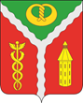 АДМИНИСТРАЦИЯ ГОРОДСКОГО ПОСЕЛЕНИЯ ГОРОД КАЛАЧКАЛАЧЕЕВСКОГО МУНИЦИПАЛЬНОГО РАЙОНА ВОРОНЕЖСКОЙ ОБЛАСТИПОСТАНОВЛЕНИЕот " 14 " декабря 2017 № 629 г. КалачО внесении изменений в постановление администрации городского поселения город Калач от 21.03.2016 № 93 «Об утверждении Административного регламента по предоставлению муниципальной услуги «Принятие на учет граждан, претендующих на бесплатное предоставление земельных участков».На основании протеста прокуратуры Калачеевского района Воронежской области от 08.12.2017 № 2-1-2017 на административный регламент по предоставлению муниципальной услуги «Принятие на учет граждан, претендующих на бесплатное предоставление земельных участков», администрация городского поселения город Калач Калачеевского муниципального района Воронежской областип о с т а н о в л я е т: 1. Внести в административный регламент по предоставлению муниципальной услуги «Принятие на учет граждан, претендующих на бесплатное предоставление земельных участков», утвержденный постановлением администрации городского поселения город Калач Калачеевского муниципального района Воронежской области от 21.03.2016 № 93 (далее по тексту административный регламент), следующие изменения:1.1. В подпункте 1 пункта 1.2 административного регламента слова «ветеранов государственной службы и» исключить;1.2. В подпункте 10 пункта 1.2 административного регламента слова «системы социальных служб» заменить словами «социального обслуживания граждан»;1.3. В подпункте 11 пункта 1.2 административного регламента слова «системы социальных служб» заменить словами «социального обслуживания граждан». 2. Опубликовать настоящее постановление в официальном периодическом печатном издании «Вестник муниципальных правовых актов городского поселения город Калач Калачеевского муниципального района Воронежской области» и в сети Интернет на официальном сайте администрации городского поселения город Калач Калачеевского муниципального района Воронежской области.3. Контроль за исполнением настоящего постановления оставляю за собой.Глава администрации городского поселения город Калач                                          Т.В. Мирошникова